ПРИКАЗ №201«о проведении школьного этапа всероссийской олимпиады школьников в 2019/2020 учебном году»                                                                                     от 18.09.2019В соответствии с перспективными планами работы школы на 2019 и 2020 гг., в целях выявления и стимулирования способных и одаренных учащихся, роста престижа знаний, а также на основании:-приказаДепартамента образования, науки и молодежной политики  Воронежской области №413 от 11.09.2019приказываю:Провести с 05.09.2019по 13.10.2019г. школьный этап всероссийской олимпиады школьников по следующим учебным предметам: математика, русский язык,английский язык, информатика и ИКТ, физика, химия, биология, география, астрономия, литература, история, обществознание, искусство (мировая художественная культура),физическая культура,технология, основы безопасности жизнедеятельности.В четвертом классе провести олимпиаду по русскому языку и математике.В 5-11 классах провести олимпиаду по всем предметам п.№1 настоящего приказа.Утвердить протокол проведения олимпиады. Приложение №1.Учителям – предметникам провести разработку материалов для школьного  этапа до 07.09.2019.Председателю методического объединения учителей школы Крюковой М.М.: провести рецензирование и утверждение материалов олимпиадных заданий до 10.09.2019, олимпиадные задания школьного этапа сдать на хранение заместителю директора школы Носову А.В.Утвердить состав предметно-методических комиссий по предметам:Установить сроки проведения школьного этапа олимпиады:Классным руководителям 4-11 классов обеспечить ознакомление родителей(законных представителей) обучающегося, заявившего о своём участии в школьном этапе с порядком проведения школьного этапа олимпиады, и обеспечить предоставление заместителю директора по УВР согласие родителей в письменной форме (п.14 Порядка) (Приложение 2), на публикацию олимпиадной работы своего несовершеннолетнего ребёнка, в том числе в информационно-телекоммуникационной сети «Интернет» до 13.09.2019.Утвердить состав жюри по предметам: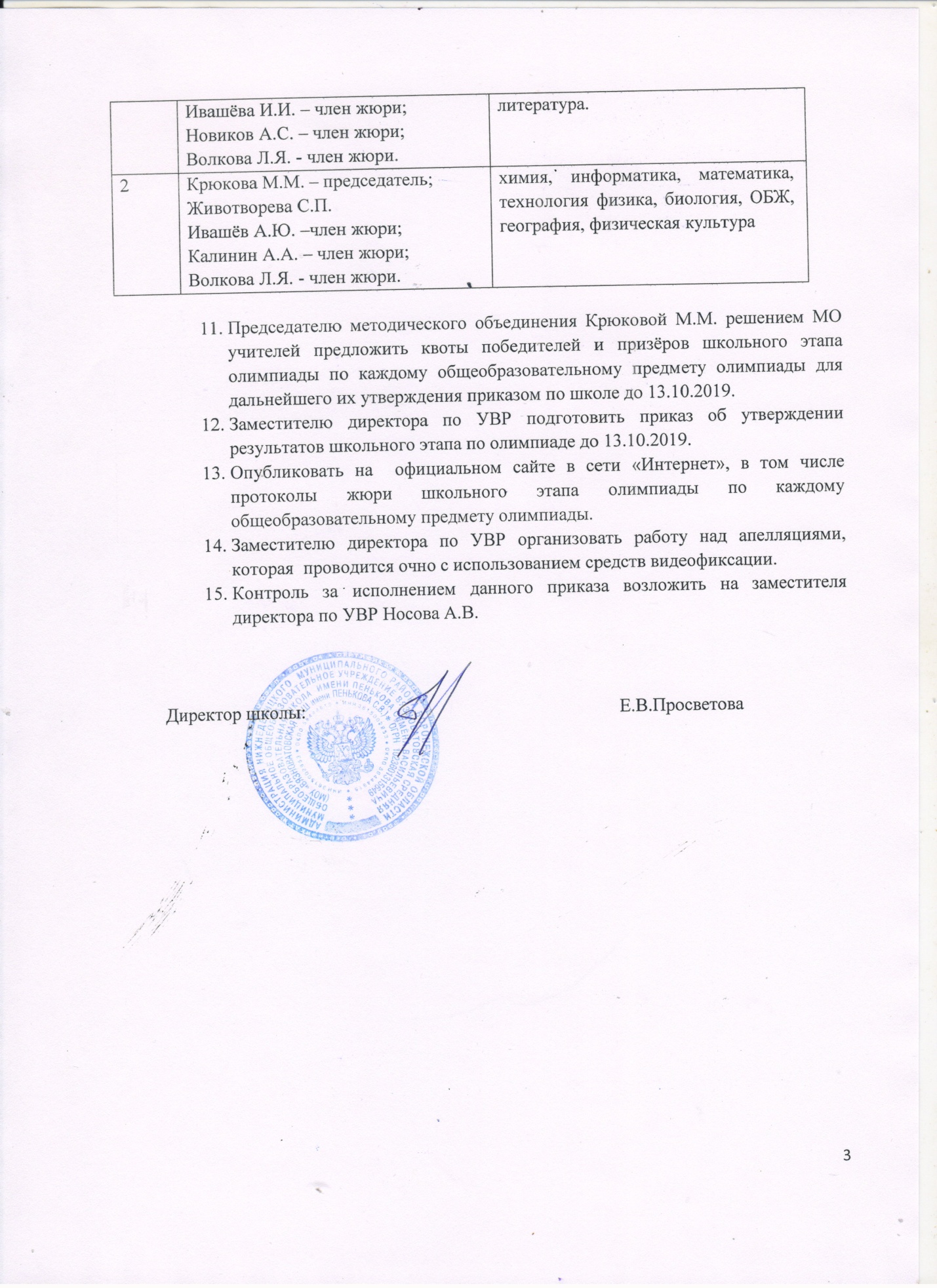 Приложение 1.ПРОТОКОЛШКОЛЬНОГО ЭТАПА ОЛИМПИАДЫ 2019г.По _____________________________                        Дата проведения ________________                      (предмету)1.Всего участников:2. Фамилии победителей:3. Фамилии призеров:Председатель жюри:   _____________       ___________________Члены жюри:               _____________       ___________________                                     _____________       ___________________                                       ______________       ____________________СОГЛАСИЕОБУЧАЮЩЕГОСЯна обработку персональных данныхОператор персональных данных обучающихся:МКОУ «Вязноватовская СОШ имени Пенькова С.В.»В соответствии с Федеральным законом от 27.07.2006 №152-ФЗ «О персональных данных», я, _____________________________________________________________________________,Ф.И.О. уч-ся достигшего возраста 14 летпаспорт ____________ выдан __________________________________ «__» _______ ____г.,		серия, номер			кем выдан			дата  (далее – Обучающийся), даю согласие на обработку его персональных данных  муниципальному казенному общеобразовательному учреждению «Вязноватовская средняя общеобразовательная школа имени Пенькова Семёна Васильевича», место нахождения: Воронежская область, Нижнедевицкий район, село Вязноватовка, улица имени Загорского, дом 7, (далее – Школа) с использованием средств автоматизации или без использования таких средств с целью осуществления индивидуального учета результатов освоения Обучающимся образовательных программ, а также хранения в архивах данных об этих результатах.Я предоставляю Школе право осуществлять следующие действия (операции) с персональными данными Обучающегося: сбор, систематизацию, накопление, хранение, уточнение (обновление, изменение), использование, обезличивание, блокирование, уничтожение. Школа вправе размещать обрабатываемые персональные данные Обучающегося в информационно-телекоммуникационных сетях с целью предоставления доступа к ним ограниченному кругу лиц: Обучающемуся, родителям (законным представителям) Обучающегося, а также административным и педагогическим работникам Школы.Школа вправе включать обрабатываемые персональные данные Обучающегося в списки (реестры) и отчетные формы, предусмотренные нормативными документами государственных (федеральных, краевых) и муниципальных органов управления образованием, регламентирующих предоставление отчетных данных.Перечень персональных данных, на обработку которых я даю согласие, включает: 1.Сведения личного дела Обучающегося:- фамилия, имя, отчество;- дата рождения;- пол;- домашний адрес;- фамилии, имена, отчества родителей (законных представителей), контактные телефоны.2. Сведения о результатах школьного этапа олимпиады.Настоящее согласие дано мной ___________  			датаЯ оставляю за собой право отозвать свое согласие посредством составления соответствующего письменного документа, который может быть направлен мной в адрес Школы по почте заказным письмом с уведомлением о вручении либо вручен лично под расписку директору Школы.Подпись __________СОГЛАСИЕ РОДИТЕЛЕЙна обработку персональных данныхОператор персональных данных обучающихся:МКОУ «Вязноватовская СОШ имени Пенькова С.В.»В соответствии с Федеральным законом от 27.07.2006 №152-ФЗ «О персональных данных», я, ___________________________________________________________________,Ф.И.О. родителя (законного представителя)паспорт ____________ выдан __________________________________ «__» _______ ____г.,		серия, номер			кем выдан					дата выдачи являясь родителем (законным представителем) _____________________________________________________________________________ Ф.И.О. ребенка (далее – Обучающийся), даю согласие на обработку его персональных данных  муниципальному казенному общеобразовательному учреждению «Вязноватовская средняя общеобразовательная школа имени Пенькова Семёна Васильевича», место нахождения: Воронежская область, Нижнедевицкий район, село Вязноватовка, улица имени Загорского, дом 7, (далее – Школа) с использованием средств автоматизации или без использования таких средств с целью осуществления индивидуального учета результатов освоения Обучающимся образовательных программ, а также хранения в архивах данных об этих результатах.Я предоставляю Школе право осуществлять следующие действия (операции) с персональными данными Обучающегося: сбор, систематизацию, накопление, хранение, уточнение (обновление, изменение), использование, обезличивание, блокирование, уничтожение. Школа вправе размещать обрабатываемые персональные данные Обучающегося в информационно-телекоммуникационных сетях с целью предоставления доступа к ним ограниченному кругу лиц: Обучающемуся, родителям (законным представителям) Обучающегося, а также административным и педагогическим работникам Школы.Школа вправе включать обрабатываемые персональные данные Обучающегося в списки (реестры) и отчетные формы, предусмотренные нормативными документами государственных (федеральных, краевых) и муниципальных органов управления образованием, регламентирующих предоставление отчетных данных.Перечень персональных данных, на обработку которых я даю согласие, включает: 1.Сведения личного дела Обучающегося:- фамилия, имя, отчество;- дата рождения;- пол;- домашний адрес;- фамилии, имена, отчества родителей (законных представителей), контактные телефоны.2. Сведения школьного этапа олимпиады.Настоящее согласие дано мной ___________  (дата)Я оставляю за собой право отозвать свое согласие посредством составления соответствующего письменного документа, который может быть направлен мной в адрес Школы по почте заказным письмом с уведомлением о вручении либо вручен лично под расписку директору Школы.Подпись __________№Состав комиссииПредмет 1Крюкова М.М. –председатель;Никулина Т.В. – член жюри;Новиков А.С. – член жюри;Симонова Л.Н. - член жюри.английский язык, русский язык, МХК, обществознание, история, литература.2Крюкова М.М. – председатель;Животворева С.П. –член жюри;Калинин А.А. – член жюри;Симонова Л.Н. - член жюри.химия, информатика, математика, технология физика, биология, ОБЖ, география, физическая культура№ п/пПредмет Сроки математика14.09.2019русский язык21.09.2019английский язык28.09.2019информатика и ИКТ21.09.2019физика21.09.2019химия28.09.2019биология14.09.2019география14.09.2019астрономия05.10.2019литература05.10.2019история29.09.2019обществознание05.10.2019искусство (мировая художественная культура)12.10.2019физическая культура12.10.2019технология12.10.2019основы безопасности жизнедеятельности.12.10.2019№Состав жюриПредмет классклассклассклассклассклассклассклассвсего4567891011всегокласскласскласскласскласскласскласскласс4567891011класскласскласскласскласскласскласскласс4567891011